                                                                                                                                                                                                        О Т К Р Ы Т О Е    А К Ц И О Н Е Р Н О Е     О Б Щ Е С Т В О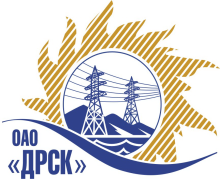 ПРОТОКОЛрассмотрения заявокгород  Благовещенск, ул. Шевченко, 28ПРЕДМЕТ ЗАКУПКИ: Открытый электронный запрос предложений на поставку продукции: Лот 1 закупка 2711 «Автошины для автомобилей зарубежного производства ПЭС»Лот 2 закупка 2712 «Автошины для автомобилей отечественного производства ПЭС»Основание для проведения закупки:   ГКПЗ 2014 г. закупка 2711, 2712 раздел 2.2.2.Указание о проведении закупки от 28.08.2014 № 225Планируемая стоимость закупки в соответствии с ГКПЗ:  Лот 1 закупка 2711  - 532 000,00 руб. без НДСЛот 2 закупка 2712 - 2 868 000,00 руб. без НДСФорма голосования членов Закупочной комиссии: очно-заочная.ПРИСУТСТВОВАЛИ: На заседании присутствовали _6_ членов Закупочной комиссии 2 уровня. ВОПРОСЫ, ВЫНОСИМЫЕ НА РАССМОТРЕНИЕ ЗАКУПОЧНОЙ КОМИССИИ: О признании предложения ООО «ДальСибТрейд» не соответствующим условиям закупкиОб отзыве предложения ООО "Дальсеверснаб"О признании предложений соответствующие условиям закупкиО предварительной ранжировке предложений Участников закупки О проведении переторжкиО признании запроса предложений по лоту 1 закупка 2711 «Автошины для автомобилей зарубежного производства ПЭС» несостоявшимсяРАССМАТРИВАЕМЫЕ ДОКУМЕНТЫ:Протокол вскрытия конвертов Индивидуальные заключения Моториной О.А., Шахрая А.Г., Лаптева И.А.ВОПРОС 1 «	О признании предложения ООО «ДальСибТрейд» не соответствующим условиям закупки»ОТМЕТИЛИ:В предложение Участника автошины (поз. 4-7) указаны в шт., что не соответствует п. 4.3. Технического задания – «Примечание: для бескамерных автошин ед. измер. – шт. (покрышка); для  камерных  автошин   ед.   измер. – к-т (покрышка, камера, ободная лента (для груз. автомобилей и с/х ) золотник, колпачок). Замена комплекта на автопокрышку не допускается».ВОПРОС 2 «	Об отзыве предложения ООО "Дальсеверснаб"»ОТМЕТИЛИ:На основании письма от 26.09.2014 б/н от ООО "Дальсеверснаб" об отзыве заявки, предложение данного участника не рассматривать.ВОПРОС 3 «О признании предложений соответствующие условиям закупки» по лоту 2 закупка 2712 «Автошины для автомобилей отечественного производства ПЭС»ОТМЕТИЛИ:Предложения ООО "Авто Центр Самарагд", ООО "ДВТК" признаются удовлетворяющим по существу условиям закупки. Предлагается принять данные предложения к дальнейшему рассмотрению.ВОПРОС 4  «О предварительной ранжировке  предложений Участников закупки »ОТМЕТИЛИ:В соответствии с требованиями и условиями, предусмотренными извещением о закупке и Закупочной документацией, предлагается предварительно ранжировать предложения с 1 по 2 место следующим образом: ВОПРОС 5 «О проведении переторжки»ОТМЕТИЛИ:Учитывая результаты экспертизы предложений Участников закупки Закупочная комиссия полагает целесообразным проведение переторжки по лоту 2 закупка 2712 «Автошины для автомобилей отечественного производства ПЭС»ВОПРОС 6 «	О признании запроса предложений по лоту 1 закупка 2711 «Автошины для автомобилей зарубежного производства ПЭС» несостоявшимся»ОТМЕТИЛИ:Так как на открытый запрос предложений не поступило ни одного предложения, то на основании п. 5 статьи 447 части первой Гражданского кодекса Российской Федерации предлагается признать открытый запрос предложений по лоту 1 закупка 2711 «Автошины для автомобилей зарубежного производства ПЭС» несостоявшимся.РЕШИЛИ:Предложения ООО «ДальСибТрейд» (лот 2), ООО "Дальсеверснаб" (лот 2) отклонить как не отвечающее условиям открытого запроса предложений.Признать предложения ООО "Авто Центр Самарагд" (лот 2), ООО "ДВТК" (лот 2)   соответствующими условиям закупки.По лоту 2 закупка 2712 «Автошины для автомобилей отечественного производства ПЭС» утвердить предварительную ранжировку предложений Участников с 1 по 2 место:1 место ООО "Авто Центр Самарагд"2 место ООО "ДВТК"Провести переторжку лоту 2 закупка 2712 «Автошины для автомобилей отечественного производства ПЭС»:Пригласить к участию в переторжке участников ООО "Авто Центр Самарагд" (лот 2), ООО "ДВТК" (лот 2). Определить форму переторжки: заочная.Назначить переторжку на 01.10.2014 в 17:00 час (Благовещенского времени).Место проведения переторжки: Торговая площадка Системы www.b2b-energo.ruТехническому секретарю Закупочной комиссии уведомить участников, приглашенных к участию в переторжке о принятом комиссией решении.Признать запрос предложений по лоту 1 закупка 2711 «Автошины для автомобилей зарубежного производства ПЭС» несостоявшимся. Объявить повторно.Ответственный секретарь Закупочной комиссии 2 уровня ОАО «ДРСК»	О.А. МоторинаТехнический секретарь Закупочной комиссии 2 уровня ОАО «ДРСК»	Т.А. ИгнатоваДАЛЬНЕВОСТОЧНАЯ РАСПРЕДЕЛИТЕЛЬНАЯ СЕТЕВАЯ КОМПАНИЯУл.Шевченко, 28,   г.Благовещенск,  675000,     РоссияТел: (4162) 397-359; Тел/факс (4162) 397-200, 397-436Телетайп    154147 «МАРС»;         E-mail: doc@drsk.ruОКПО 78900638,    ОГРН  1052800111308,   ИНН/КПП  2801108200/280150001город  Благовещенск№ 581/МЭ-Р29 сентября 2014 годаМесто в предварительной ранжировкеНаименование и адрес участникаЦена заявки и иные существенные условияЛот 2 закупка 2712 «Автошины для автомобилей отечественного производства ПЭС»Лот 2 закупка 2712 «Автошины для автомобилей отечественного производства ПЭС»Лот 2 закупка 2712 «Автошины для автомобилей отечественного производства ПЭС»1 местоООО "Авто Центр Самарагд" (675014 Амурская область, г. Благовещенск ул.Театральная,д.226)Цена: 2 500 000,00 руб. без НДС (2 950 000,00 руб. с НДС)Условия оплаты: до 15.12.2014Срок поставки: до 15.11.2014Гарантийный срок:  12 месяцев2 местоООО "ДВТК" (141090, Россия, Московская область, г. Юбилейный, ул. Пионерская, дом №1/4 пом. Х)Цена: 2 818 000,00 руб. без НДС (3 325 240,00 руб. с НДС)Условия оплаты: до 15.12.2014Срок поставки: до 15.11.2014Гарантийный срок: 12 месяцев согласно гарантии завода изготовителя